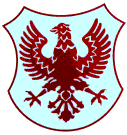 Številka: 13/2019Datum: 19. 12. 2019ZAPISNIK7. redne seje Sveta KS Bratov Smuk, ki je bila 19. 12. 2019 ob 18. uri v prostorih Krajevne skupnosti, Bratov Smuk, Likozarjeva ulica 29, Kranj.Prisotni: Manja Zorko, Stanislav Rupnik, Roman Šalamon, Branislav Rauter, Bojan Kadunc, Odsotni: Monika Kostadinova, Milena Kavčič Pavlin DNEVNI RED:Pregled in potrditev zapisnika 6. redne seje KSInventura 2019Poročilo dela v letu 2019Pobude in predlogi krajanovVprašanja, predlogi in pobude članov sveta KSAd.1Pregled in potrditev zapisnika 6. redne seje KSPrisotni smo potrdili zapisnik 6. redne seje KS z dne 26. 6. 2019. Ad.2Inventura 2019Popisna komisija, v sestavi Roman Šalamon (predsednik), Brane Rauter (član), Milena Kavčič Pavlin (članica) je 12. 12. 2019  opravila redni letni popis osnovnih sredstev in obveznosti do virov sredstev za leto 2019. Za presežek osnovnih sredstev je predlagala 4 table na otroških igriščih, za odpis drobnega inventarja-materiala pa 2 žiga – štampiljki, ki smo jih po uvedbi enotnih žigov vseh KS, zamenjali tudi v naši KS.Predsednica je predlagala, da se v naslednjem letu da v odpis računalnik iz leta 2008, tiskalnik in druga računalniška oprema in inventar, ki že več let ni več v uporabi.Sklep: Popisna komisija posreduje na Urad za finance MOK popisne liste in obrazce. Ad.3Poročilo dela v letu 2019Poročilo poda predsednica KS. Leto 2019 je prineslo veliko izzivov in načrtov, ki smo jih bolj ali manj uspešno reševali. Spomladi smo organizirali čistilno akcijo in ureditev cvetličnih korit, v juniju smo organizirali praznovanje krajevnega praznika Smukfest, kjer je gostoval Parawing 2019. Nekaj pobud krajank in krajanov smo uspeli uresničiti, nekatere so še v reševanju. Uspeli smo uresničiti pobudo za postavitev obvestilnih tabel na otroških igriščih, ki so že izdelane in bodo v januarju tudi nameščene ob otroška igrišča. Deloma smo bili uspešni tudi pri določitvi parkirnih niš ob intervencijskih poteh, kjer je ostaja odprt zaris ene parkirne niše. S stalnimi pozivi skušamo urejati nameščanje količkov na Lojzeta Hrovata, kar si želimo rešiti z namestitvijo novih, primernejših količkov. Uredili smo zamenjavo nekaterih najbolj problematičnih uličnih svetilk in opozarjali na vzdrževanje razsvetljave v garažah, ki je večkrat v okvari. V reševanju imamo še vedno pobude za ureditev trafopostaj, signalizacije - tabel v garažah, obnovo talnih označb parkirišč na vseh naših parkiriščih in reševanje problematike zemljišč ob garažah A.V tem letu je naša soseska dobila nove pešpoti in kolesarske poti z dodatnimi 4 klopmi ob Cesti talcev, cesti Rudija Šelige in ulici Jaka Platiše, ki bodo zagotovo pripomogli k večji prometni urejenosti. Na novo so urejeni tudi prehodi za pešce ob vseh vhodih v garaže A, B, C. V letošnjem letu smo prvič ob praznikih obdarili tudi otroke v OPB v OŠ Matije Čopa.Manjšo prenovo smo izvedli tudi v prostorih KS, kjer smo morali po vlomu zamenjati poškodovana vrata in okno ter prebeliti prostore pisarne. V prihodnjem letu si želimo še več sodelovanja in še več uresničenih pobud naših krajanov. Ad.4Pobude in predlogi krajanovPod to točko ni bilo razprave.Ad. Vprašanja, predlogi in pobude članov sveta KSPredsednica predstavi predlog dopisa KS za MOK za sklic srečanja krajanov KS, ki predvideva sklic srečanja v večnamenski dvorani osnovne šole Matije Čopa na teme: določitev funcionalnih zemljišč; parkirišča -  določitev con; ureditev odjemnih mest za odpadke. Sklep: Predsednica KS posreduje dopis na MOK.Roman, Stane in Bojan opozorijo, da je na Ulici Lojzeta Hrovata, med vhodi v bloke na Lojzeta Hrovata 7 in Lojzeta Hrovata 9 na tlakovanem delu pločnika velika luknja – jama, ki bi jo bilo potrebno sanirati.Sklep: Predsednica KS posreduje pobudo na MOK.Seja se je zaključila ob 19.15 uri.Zapisala:MANJA ZORKOPredsednica sveta KS Bratov SmukMANJA ZORKOPriloga:Popisni listi in obrazci v popisu (z dne 12. 12. 2020) sredstev in obveznosti do virov sredstev za KS bratov Smuk za leto 2019.MESTNA OBČINA KRANJKrajevna skupnostBRATOV SMUKLikozarjeva ulica 29,4000 Kranj